Cadilläc Blood: Energetische Rockband von der baltischen Südküste, geschweißt aus Wismarer, Schweriner und Güstrower Metal.Gegründet im Herbst 2014 und erstmalig im Januar 2015 auf einer Bühne erschienen, gibt es rotzfrech Heavy Rock auf die Trommelfelle. Inspiriert durch Dekaden von Musikgrößen, von Chuck Berry über Led Zeppelin und Motörhead, vorbei an Iron Maiden, Sepultura, Soulfly und Nirvana, gestreift von Guns n Roses und den frühen Volbeat. Die eine oder andere visuelle oder akustische Ähnlichkeit ist durchaus gewollt.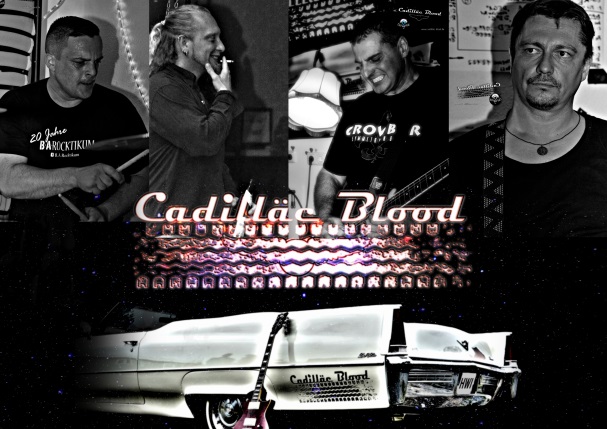 Cadilläc Blood nach der Neubesetzung sind:Christoph (Drums), Andreas (Gitarre, Lead Vocals), Holger (Lead Gitarre, Backing Vocals) und Mirko (Bass).Homepage: 	www.cadilläc-blood.deFacebook: 	Www.facebook.com/bandcadillacblood Instagram: 	www.instagram.com/cadillacblood_band_officialYouTube: 	www.youtube.com/playlist?list=PLSTdh8en-vxHJjF9hdqMkdgHeYcg9OWRgSoundcloud: 	soundcloud.com/cadillacbloodE-Mail:		info@cadillac-blood.comTelefon:	+49 173 60 89 269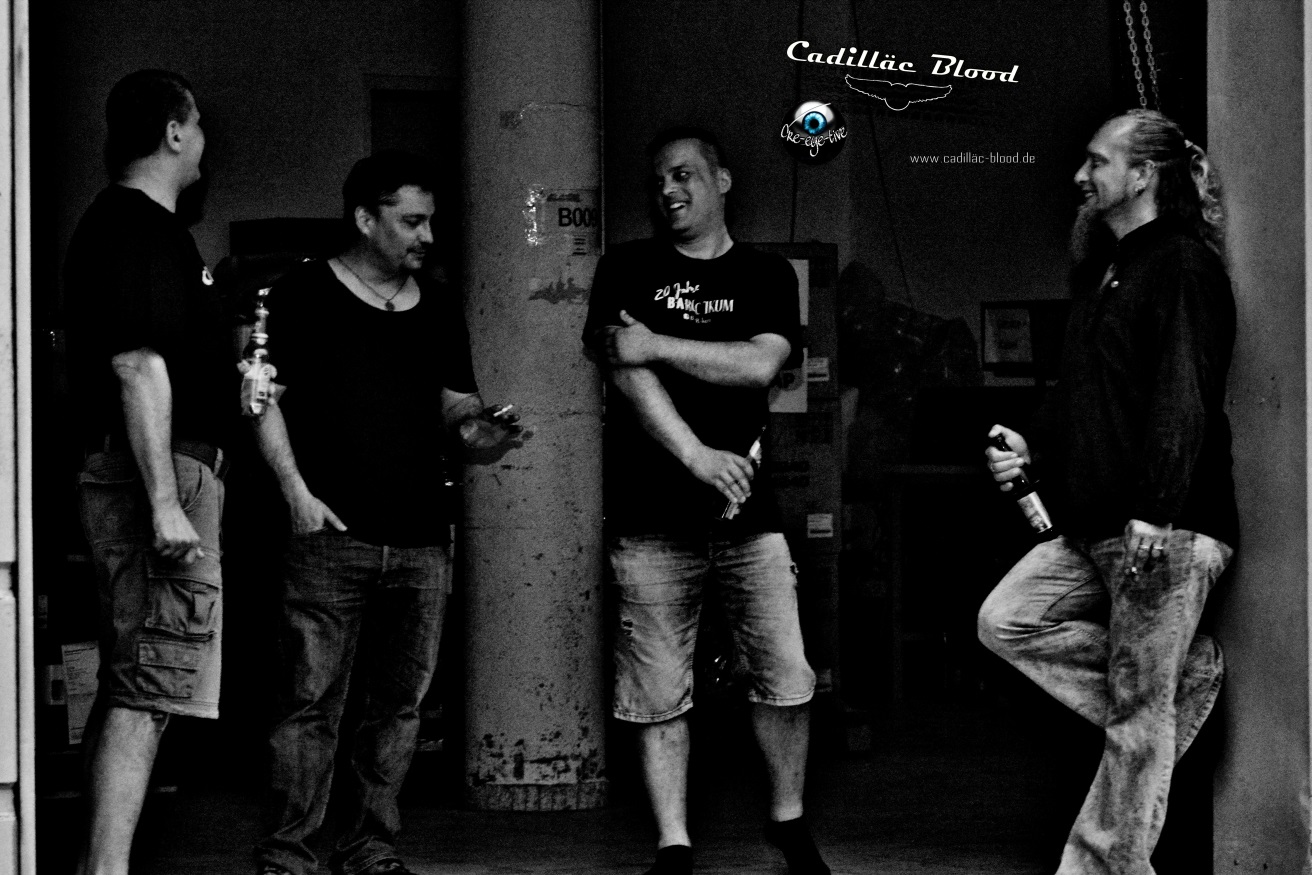 Cadilläc Blood Concert History:09.10.2014 / Göllin / Bandgründung10.01.2015 / Rostock / JAZ Club-Emergenza Contest11.04.2015 / Schwerin / Dr.K.30.05.2015 / Benz / 2nd Heavy Metal Wedding Anniversary06.06.2015 / Göllin / Musik Schmiede18.07.2015 / Wismar / Stadtkeller28.09.2015 / Rostock / Zwischenbau26.12.2015 / Bad Kleinen / JuRoTo drinne09.01.2016 / Berlin / Zosch25.03.2016 / Hamburg / Thomas Read02.04.2016 / Rostock / Zwischenbau07.05.2016 / Kölln / 1. MV Metal Meeting14.05.2016 / Wismar / Fellfresse20.05.2016 / Wismar / Campus "Kabelsalat"04.06.2016 / Wismar / Theater12.08.2016 / Grevesmühlen / Baltic Hell Open Air10.09.2016 / Goldberg / Amtsrock Festival24.09.2016 / Ulm / Schlicker01.10.2016 / Kölln / Rockscheune15.10.2016 / Schwerin / Dr.K.10.12.2016 / Schwerin / Rockpalast06.01.2017 / Lübeck / Dr. Rock10.02.2017 / Rostock / JAZ Club-Emergenza Contest04.03.2017 / Güstrow / B.A.Rocktikum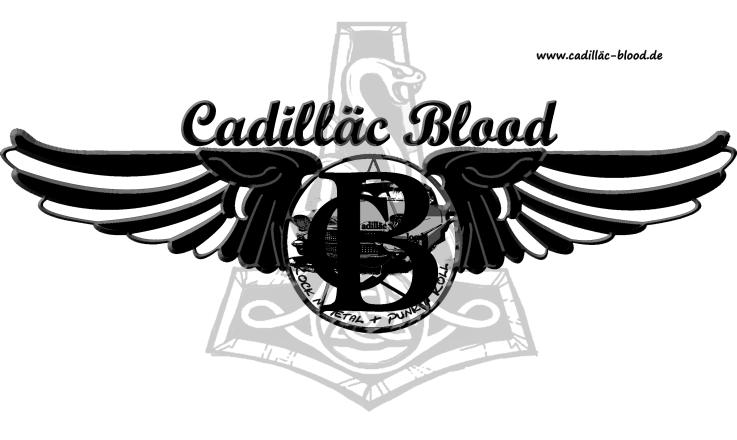 01.04.2017 / Rostock / Mau Club-Emergenza Semi-Finale15.04.2017 / Rostock / Zwischenbau22.04.2017 / Rostock / Empire26.05.2017 / Kölln / 2. MV Metal Meeting24.06.2017 / Schattin / Woodrock 11019.08.2017 / Grevesmühlen / Megalith Open Air02.10.2017 / Lübeck / Rider's Cafe28.10.2017 / Lübeck / Red Devils' Halloween Party25.11.2017 / Neubrandenburg / Last Orders Pub07.12.2017 / Hamburg  / Pooca Bar16.12.2017 / Grevesmühlen / Bands 'n' Drinks24.02.2017 / Güstrow / B.A.Rocktikum10.03.2018 / Hamburg / Lehmitz05.05.2018 / Wismar / Fellfresse17.08.2018 / Grevesmühlen / Megalith Open Air01.09.2018 / Kaköhl / Redstone & Friends OAEigene Songs:Ballade of being braveBetter Call SaulCan’t find the wayCrusadeDecades of RockFrozenGoddessImmortal NightIndianaLand of the RunesLet's RockPain rains over meRest in peaceRockin’ BeachStay StrongXenu+5 in Arbeit